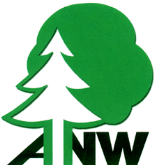 PROGRAMM und ANMELDUNG  2021PROGRAMM und ANMELDUNG  2021Anmeldeschluss:   31. März 2021Anmeldeschluss:   31. März 2021MEINE ANSCHRIFT: (bitte leserlich schreiben)MEINE ANSCHRIFT: (bitte leserlich schreiben)Name, VornameName, VornamePLZ, Wohnort, StraßeTELEFON - Nr.:TELEFON - Nr.:Mail – Adresse : unbedingt  angeben!!!Mail - Adresse:Mail - Adresse:Für die Veranstaltungen der ANW werden – bei Vorliegen des entsprechenden dienstlichen Interesses - grundsätzlich Fortbildungspunkte gewährt!Ich melde mich verbindlich zu folgenden Veranstaltungen an:Teilnahme1.1.Beispiele für die Anlage dezentraler Wasserrückhaltemaßnahmen im Wald in Form eines Feuchtbiotopverbundes; Ort: Forstamt Nidda, Revier Ranstadt/Vonhausen Leitung: Revierleiter Clemens Fischer/Frederek Binnewies27.Mai2.2.Vorstellen verschiedener Konzepte zur Erzielung von Eichennaturverjüngung in Eichen-Buchen Mischbeständen mit dem Ziel der Sicherung eines möglichst hohen Eichenanteils für die Zukunft. Diskussion an verschiedenen Beständen mit unterschiedlichen Ansätzen! Ort: Forstamt Wettenberg, Revier SalzbödenLeitung: Revierleiter Udo Steiger08.     Juli3.ANW Bundestagung in BergheimAnmeldung in Eigenregie, Infos auf der Homepage der Bundes-ANW09.-11. Sept.hier keine Anm.  möglich4.4.Auszeichnungsübung im neu eingerichteten Marteloskop der ANW Hessenund Exkursion zu Fragestellungen der Pflege in verschiedenen MischbeständenOrt: Forstamt Wolfhagen, Revier Calden/Kirchditmold Leitung: Revierleiterin Dagmar Löffler 30.  Sept.Anmeldung an:Anselm MöbsSchloßstr.  861197 Florstadt-StammheimE-Mail: anselm.moebs@web.de-  Unterschrift  -